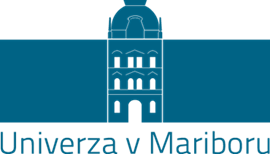 Maribor, 17. 10. 2018ZAPISNIK SESTANKA na temo prenos znanja za potrebe starajočega prebivalstva in zaposlenih na Univerzi v Mariboru,ki je potekal v torek, 16. oktobra na Rektoratu UMPrisotni: izr. prof. dr. Lučka Lorber, prof. dr. Zoran Ren, zasl. prof. dr. Jože Gričar, zasl. prof. dr. Peter Glavič, prof. dr. Damijan Mumel, prof. dr. Borut Bratina, izr. prof. dr. Vesna Žegarac Leskovar, Iztok Slatinek, Joanna BertonceljProrektorica za razvoj kakovosti izr. prof. dr. Lučka Lorber je uvodoma predstavila uresničevanje tretjega poslanstva naše univerze, ki se nanaša na prenos znanja za potrebe starostne skupine (55+). Zaradi vedno bolj neugodne starostne strukture slovenskega prebivalstva, bi naj tudi Univerza v Mariboru aktivno pristopila k oblikovanju inovativnih  rešitev za potrebe starostnikov in uresničevanje ciljev srebrne ekonomije. Prorektorica je poudarila, da lahko področja našega delovanja predstavljajo inovativne rešitve na področju zagotavljanja e-storitev za starejše, trajnostne bivalne kulture, zdravstvene nege, socialne vključenosti in drugih področij, ki bi prispevale k dvigu kakovosti življenja prebivalstva v starosti 55+. Prisotne je prav tako seznanila, da je sestanek namenjen predstavitvi pobud, ki smo jih prejeli s strani posameznikov, raziskovalcev in deležnikov iz okolja, za večjo vključevanje univerze pri reševanju nastale družbene situacije in pripravi konkretnega projektnega predloga, ki bi bil primeren za aktualne razpise, še posebej za kandidaturo na razpis za pridobitev kohezijskih sredstev namenjenih za vzhodno Slovenijo. Prav tako je prisotne seznanila s sprejetima sklepoma na Komisiji za TDOU Senata UM, 16.10. 2018: Komisija za trajnostno in družbeno odgovorno univerzo bo sodelovala v projektih aktivnega  staranja kot sestavine srebrne e-ekonomije. Komisija predlaga vodstvu Univerze v Mariboru, da vključi področje staranja prebivalstva in njihovega sodelovanja v delovnih in družbenih procesih v strategijo razvoja Univerze v Mariboru do 2030.Zasl. prof. dr. Jože Gričar, programski koordinator iniciative »Inter-Municipality Initiative: Cross-border eCollaboration in the eRegion« se je zahvalil za vabilo in priložnost predstaviti iniciativo. Poudaril je, da sam razume namen razgovora  predvsem kot prediskutirati kaj srebrna ekonomija je in kaj bi bilo smiselno na Univerzi v Mariboru na tem področju narediti. Predstavil je osnovne informacije o področju srebrne ekonomije in izpostavil pomen potenciala, ki ga nosijo starejši državljani, predvsem v obziru kako ta potencial uporabiti s pomočjo svetovnega spleta (v kontekstu srebrne ekonomije se govori o posameznikih starejših od 55 let). Svojo predstavitev je strnil v 4 točke: E-vključevanje v aktivno staranje & Srebrna e-ekonomija Slovensko omrežje e-seniorji AAN – Active Aging Networks Primeri omrežij aktivnega staranja Nadalje je zasl. prof. dr. Jože Gričar posebej izpostavil omrežje Age-friendly university, ki združuje univerze, ki so prijazne do staranja in izpolnjujejo 10 pogojev za tovrsten status, ki so opisani na povezavi: https://www.aghe.org/resources/age-friendly-university-principles. Predstavil je svoje videnje razvojne usmeritve Slovenije v tem obziru, in sicer v dveh točkah: po vzoru Kanade ustanoviti Ministrstvo za staranje ter na različne načine si prizadevati spodbuditi starejše k uporabi storitev, ki so jim omogočene, pri čemer lahko pomembno vlogo odigra tudi univerza. Zasl. prof. dr. Jože Gričar je udeležence razgovora seznanil z namenom organizacije mednarodnega posvetovanju Provision of eServices for the Elderly (55+) in the Cross-border eRegion, ki bo v aprilu 2019 v Škofji Loki. Na današnjem srečanju je zasl. prof. dr. Jože Gričar povedal, da je potekal posvet SAZU-ja za razvoj inovativnih odzivov na demografske spremembe, kjer so sodelujoči na posvetu o staranju, menili, da mora obravnava staranja spodbujati razvoj inovativnih odzivov na demografske spremembe, ne pa izpostavljati staranja kot procesa pešanja življenjskih funkcij. Za uspešno izvedbo strategije dolgožive družbe pa bo treba ljudi motivirati, so ocenili. Zasl. prof. dr. Peter Glavič je poudaril, da je treba starejše spodbuditi, da pomagajo mlajšim kolegom, jih usmerjajo in da bi morali najti projekt, ki bi celovito zajel to problematiko in bi bil družbeno koristen. Izr. prof. dr. Vesna Žegarac Leskovar je opozorila, da je potrebno najti sogovornika tudi v mestu, saj ima FGPA veliko izjemnih študentov in projektov, ki pa so jih morali začeti delati izven MOM. Omenila je idejo o projektu, ki bi bil nastavljen široko – ista stavba za sobivanje tako študentov kot starejših; ureditev sofinanciranja študentske sobe, v kolikor se študenti aktivno ukvarjajo s starejšimi (primer Nizozemska). Primer občine Hoče-Slivnica, kjer je nastal (FGPA) projekt novega medgeneracijskega centra, ki bo integriran v okolje in mimo katerega vodi šolska pot, ipd. Prof. dr. Damijan Mumel, predsednik delovne skupine za kakovost življenja na UM je predlagal, da bi UM sodelovala pri načrtovanju in izgradnji medgeneracijskega centra, ki bi ga lahko uporabljala tudi kot živ laboratorij.Prof. dr. Borut Bratina je predlagal, da se z iniciativami seznani tudi Štajerska gospodarska zbornica in Obrtna zbornica. S problematiko starejših je potrebno povezati tudi SRIPE-e, ki se ukvarjajo s t.i. problematiko pametnih zgradb, pametnih hiš, pametnih mest ... in jih vključiti v projekte pametnih domov za starejše in pametnih varovanih stanovanj ter hiš.Prof. dr. Zoran Ren, prorektor za znanstveno-raziskovalno dejavnost na UM se je zahvalil za predstavitev iniciative in ciljev usmeritve »srebrna ekonomija« ter predstavljene predloge. Po njegovem mnenju je to zagotovo tema, ki jo moramo uvrstiti v naša dolgoročna razmišljanja in načrtovanja. Zelo bo vesel kakršnegakoli priporočila delovne skupine, kako to področje dejansko narediti oz. razviti. Na njegovo pomoč in podporo pri pripravi strateških izhodišč in projektov lahko vedno računamo. Prav tako bo kot resorni prorektor Univerze v Mariboru predstavil pobudo o srebrni ekonomiji v mednarodnem prostoru in univerzitetnih mrežah, kjer sodeluje naša univerza.Prorektorica izr. prof. dr. Lučka Lorber je povzela razpravo, na osnovi katere so bili sprejeti naslednji sklepi: Prof. dr. Damijan Mumel bo kot predsednik delovne skupine za kakovost življenja UM pristopil k oblikovanju projektne skupine za pripravo projektne vloge za pridobitev kohezijskih sredstev.K sodelovanju se povabi pisarno za prenos tehnologij, ki bi se aktivno ukvarjala s pridobivanjem projektov za medgeneracijske projekte. Razmisli se o prijavi na odprt razpis Študentski inovativni projekti za družbeno korist.Univerza v Mariboru pristopi k vzpostavitvi mednarodne mreže.Univerza v Mariboru bo aktivno sodelovala na mednarodnem posvetu Provision of eServices for the Elderly (55+) in the Cross-border eRegion, ki bo  aprila 2019 v Škofji Loki. Prof. dr. Borut Bratina organizira sestanek s ŠGZ, OZS, Koroška GZ, z namenom seznanitve s projektom srebrne ekonomije.Zaslužni profesorji Univerze v Mariboru naslovijo pisno pobudo za ustanovitev katedre zaslužnih profesorjev na Rektoratu UM na prof. dr. Zdravka Kačiča, rektorja Univerze v Mariboru. Zapisala: Joanna Bertoncelj                                                          izr. prof. dr. Lučka Lorber